Miestne zastupiteľstvo  mestskej  časti  Bratislava-PetržalkaMateriál  na  rokovaniemiestneho zastupiteľstvadňa  16.  septembra  2020Materiál   číslo : 72/2020                       Návrh  na  predĺženie nájmu  časti  pozemku, parc. č. 2843/48   pre  HJ invest, s.r.o.___________________________________________________________________________Predkladateľ:						Materiál obsahuje : Ing. Petra  Vančová                                                               1.  Návrh uzneseniaprednostka 							2.  Dôvodovú  správu								3.  Žiadosť								4.  Kópiu z KM								5.  Mapu  širších vzťahov								6.  Výpis z OR								7.  Fotodokumentáciu                                                                                               8. Stanoviská komisiíZodpovedný :Mgr. Alžbeta Broszovávedúca  referátu správymiestneho majetkuSpracovateľ:Mgr. Daniela Grajciarováreferát správy miestnehomajetkuNávrh uznesenia Miestne  zastupiteľstvo  mestskej  časti  Bratislavaschvaľujenájom  časti  pozemku  registra „C“KN v  k.ú. Petržalka,  parc. č. 2843/48  vo výmere   149,62 m2,  ostatná   plocha,  pre  HJ invest, s.r.o., Hubeného 3, Bratislava, IČO: 35 941 456 za   cenu  77,80 €/m2/rok   pod   stánkom a prípravovňou jedál (33,00 m2)  a  30,- €/m2/rok   pod   terasou (38,00 m2), 10, - €/m2/rok -  vonkajšie sedenie, štrková plocha (48,00 m2) 5,20 € - ostatná  plocha (30,62 m2) celkovo  za sumu  4 346,62 €/rok ,  na dobu určitú do 31.12.2023 ako  prípad  hodný osobitného zreteľa v zmysle §9a  ods. 9 písm. c) zákona SNR  č. 138/1991 Zb. o majetku obcí v znení neskorších  predpisov. Zmluva o nájme pozemku bude  s nájomcom podpísaná  do  60 dní  po schválení uznesenia v miestnom zastupiteľstve. V prípade, že nájomná zmluva v tejto lehote nebude nájomcom podpísaná, toto uznesenie  stratí  platnosť.Dôvodová  správaŽiadateľ: HJ invest, s.r.o., Hubeného 3, 831 53 Bratislava, IČO : 35 941 456   (ďalej len žiadateľ)Predmet: časť parcely registra „C“ KN v k. ú. Petržalka, parc. č. 2843/48  o výmere 
149,62 m2, druh pozemku - ostatná plocha. Pozemok zapísaný na LV č. 2644 vo vlastníctve hlavného mesta SR Bratislavy. Zverený bol do správy  mestskej časti Bratislava-Petržalka protokolom č. 118800011200 zo dňa 23.08.2012.Doba nájmu :  do 31.12.2023Výška nájomného: 77,80 €/m2/rok  - zastavaná plocha pod stánkom a prípravovňou jedál 
                                                          (33 m2 x  77,80 €= 2567,40)                                                            30,00  €/m2/rok -  terasa (38,00m2 x 30,- € =  1140,00 €)                                   10, 00  €/m2/rok -  vonkajšie sedenie, štrková plocha                                                                 (48,00 m2x10,- € = 480,00 €)                                     5,20  €/m2/rok-  ostatná plocha ( žumpa, sklad plechový, WC)                                                            (30,62 m2x 5,20 €= 159,22 €)Celková ročná suma za prenájom predstavuje  čiastku  4 346,62  €. Spoločnosť HJ invest, s.r.o.,   má uzatvorenú nájomnú zmluvu s mestskou časťou Bratislava-Petržalka na časť pozemku, parc. č. 2843/48. Predmetom nájomnej zmluvy je prenájom pozemku, v lokalite Veľkého Draždiaka, na ktorom  má umiestnený stánok  rýchleho občerstvenia spolu s terasou, vonkajším sedením  a ostatnou plochou ( žumpa, sklad a WC).   Žiadateľ má záujem  naďalej prevádzkovať stánok s občerstvením, ktorý je v jeho vlastníctve.  Z toho dôvodu požiadal o predĺženie nájomnej zmluvy. Nájom sa predkladá na základe kladných stanovísk odborných útvarov, ktoré bolo vydané až po odstránení nedostatkov súvisiacich s užívaním stavieb.Oddelenie územného rozvoja a dopravy k predĺženiu užívania jestvujúcej  dočasnej stavby vydalo  súhlasné stanovisko pod  číslom  5217/2020/12-OURaD/20109 zo dňa  25.05.2020.Oddelenie životného prostredia k predĺženiu nájmu nemá námietky, čo potvrdilo listom č. 2743/2020/13-OŽP/14366 zo dňa 09.03.2020. Na objekt bolo vydané rozhodnutie o povolení zmeny v užívaní stavby pod č.j. 5121/2015/10UKSP/2/Ku/18 zo dňa 9.7.2015.Na základe stanoviska referátu predbežnej právnej ochrany a podnikateľských činností neevidujú v roku 2019 ani v súčasnosti žiadne sťažnosti na uvedenú prevádzku,  na základe vyjadrenia ani mestská polícia Petržalka nemá podnety obyvateľov na prešetrenie dodržiavania VZN na uvedenej prevádzke.Z dôvodu, že stánok je vo vlastníctve žiadateľa  a spolu s pozemkom pod stavbou tvoria nedeliteľný celok, považujeme tento nájom ako prípad hodný osobitného zreteľa, v zmysle §9a  ods. 9  písm. c) zákona SNR č. 138/1991 Zb. o majetku obcí v znení neskorších predpisov.Materiál bol predmetom rokovania odborných komisií. Stanoviská sú súčasťou materiálu.Miestna rada prerokovala návrh a odporučila ho schváliť.Zmluva o nájme pozemku bude s nájomcom podpísaná do 60 dní po schválení uznesenia v miestnom  zastupiteľstve. V opačnom  prípade  uznesenie  stratí  platnosť. 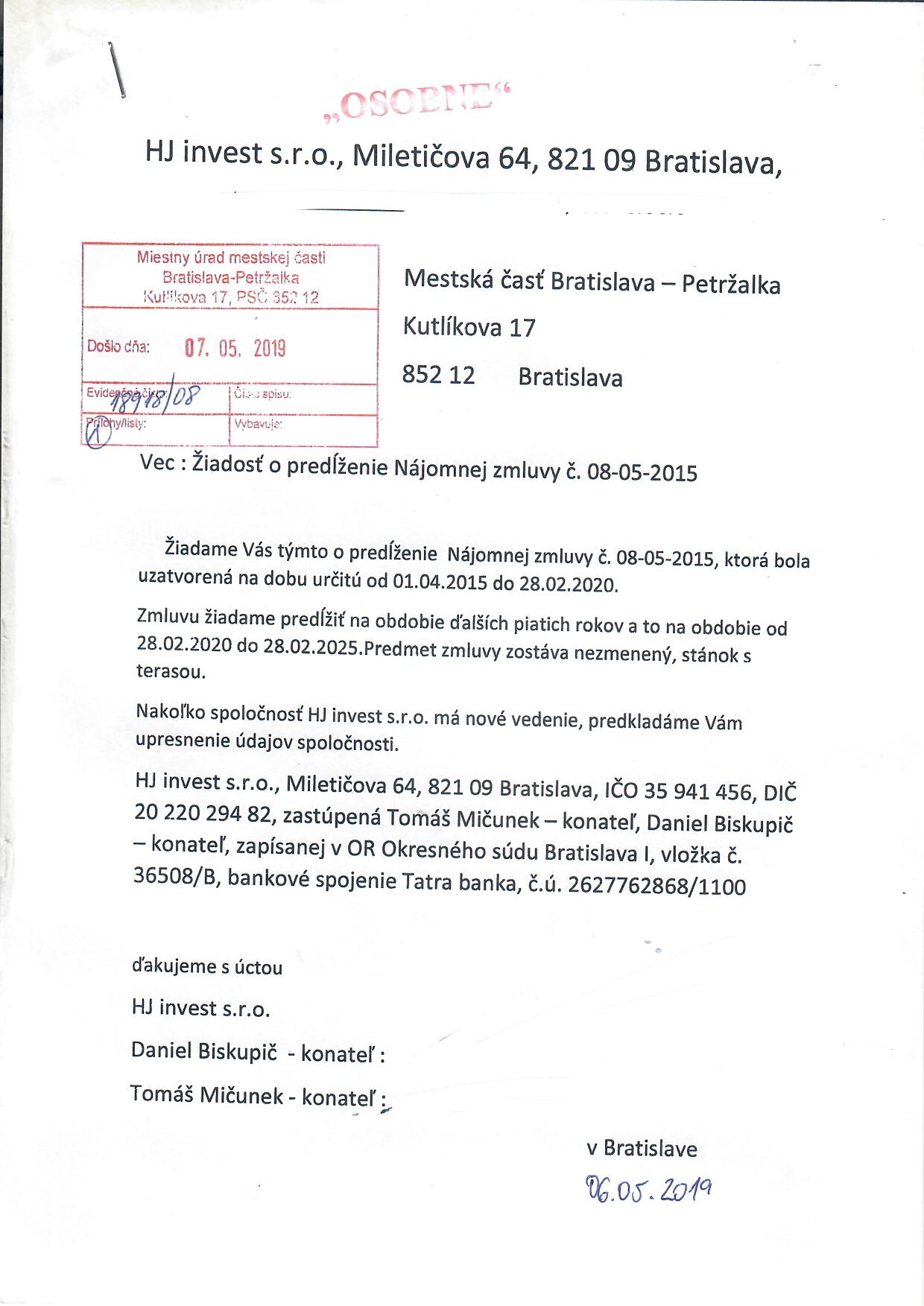 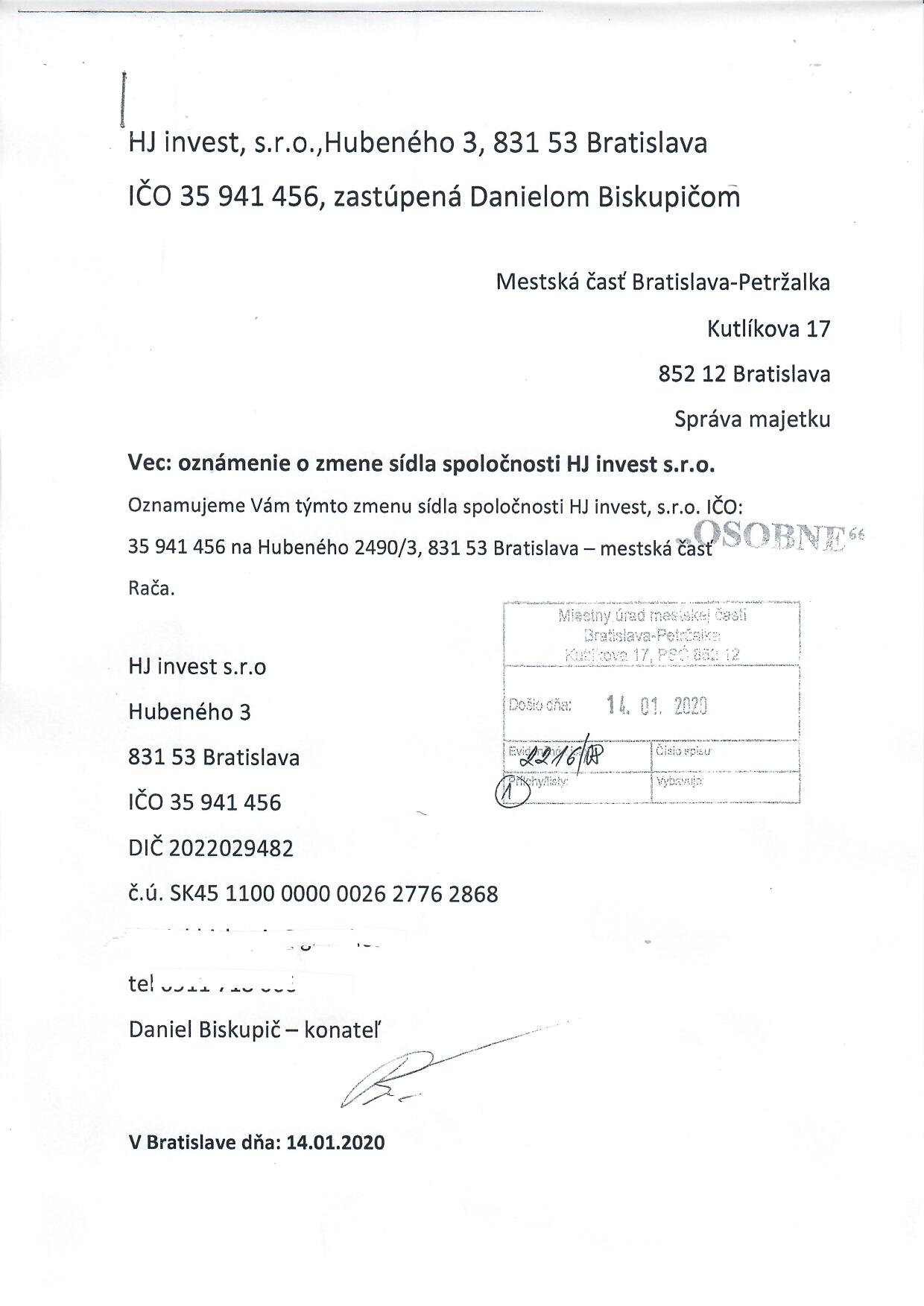 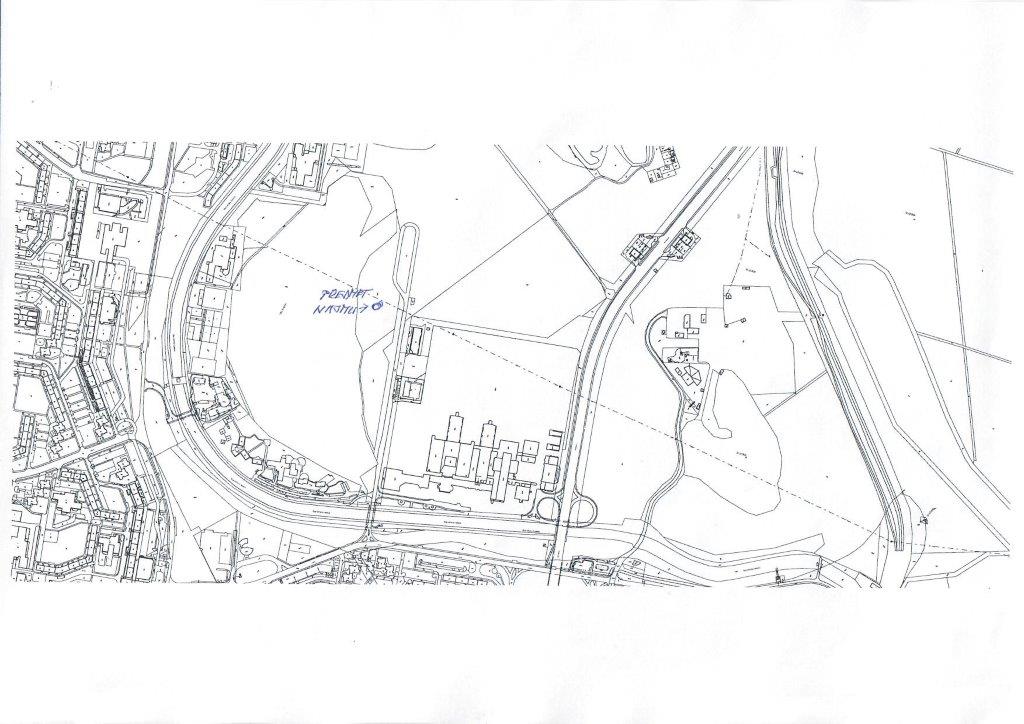 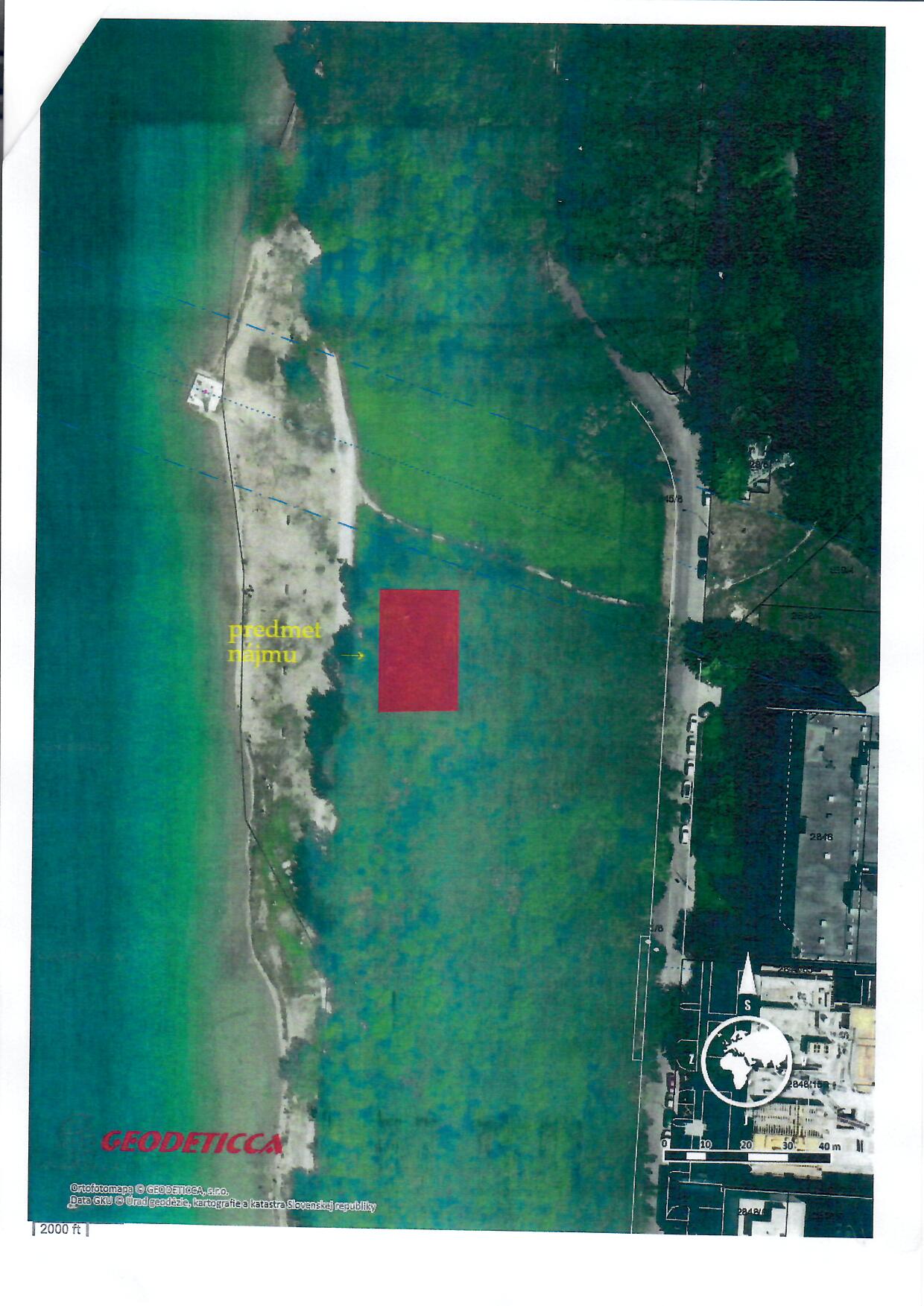 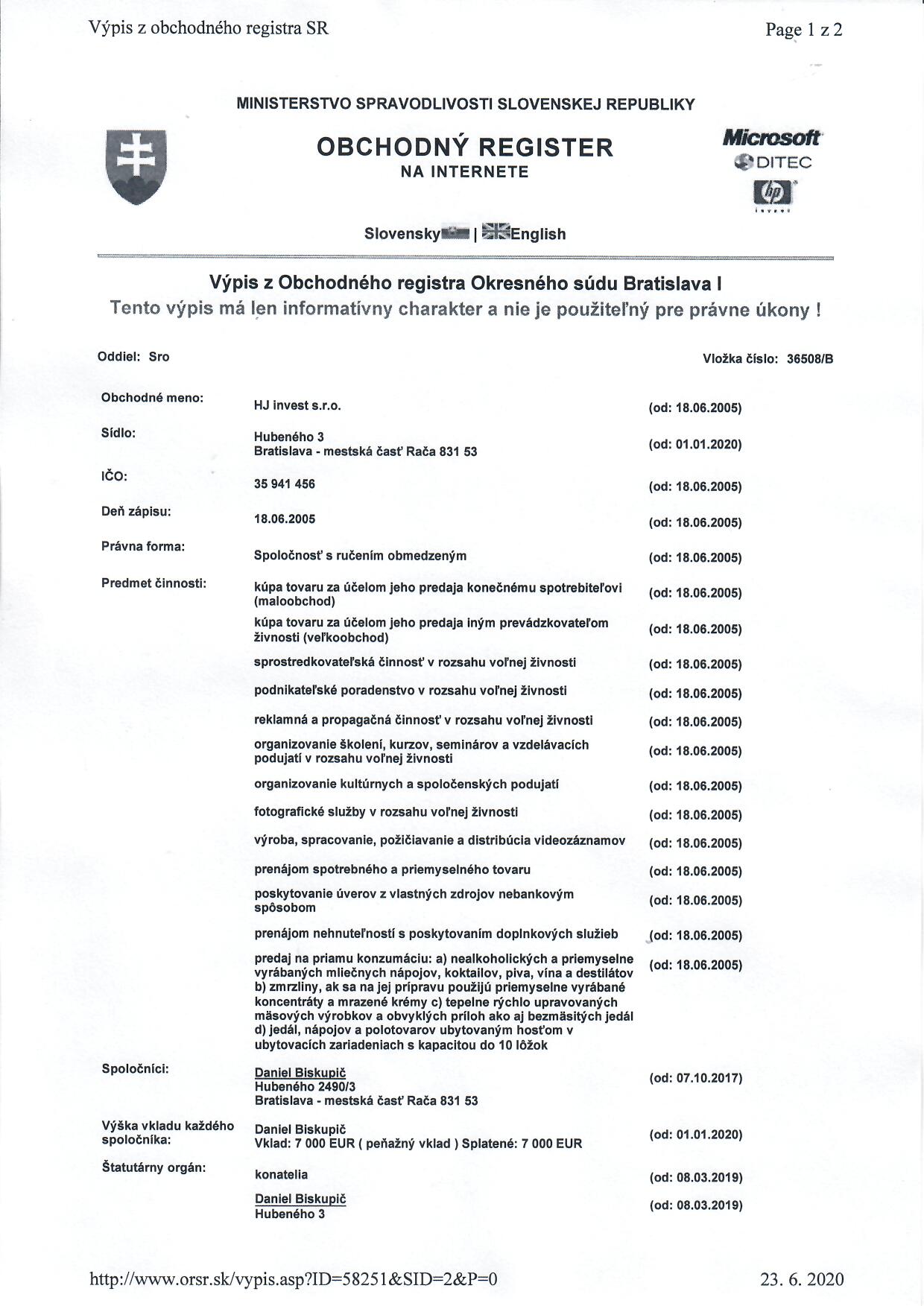 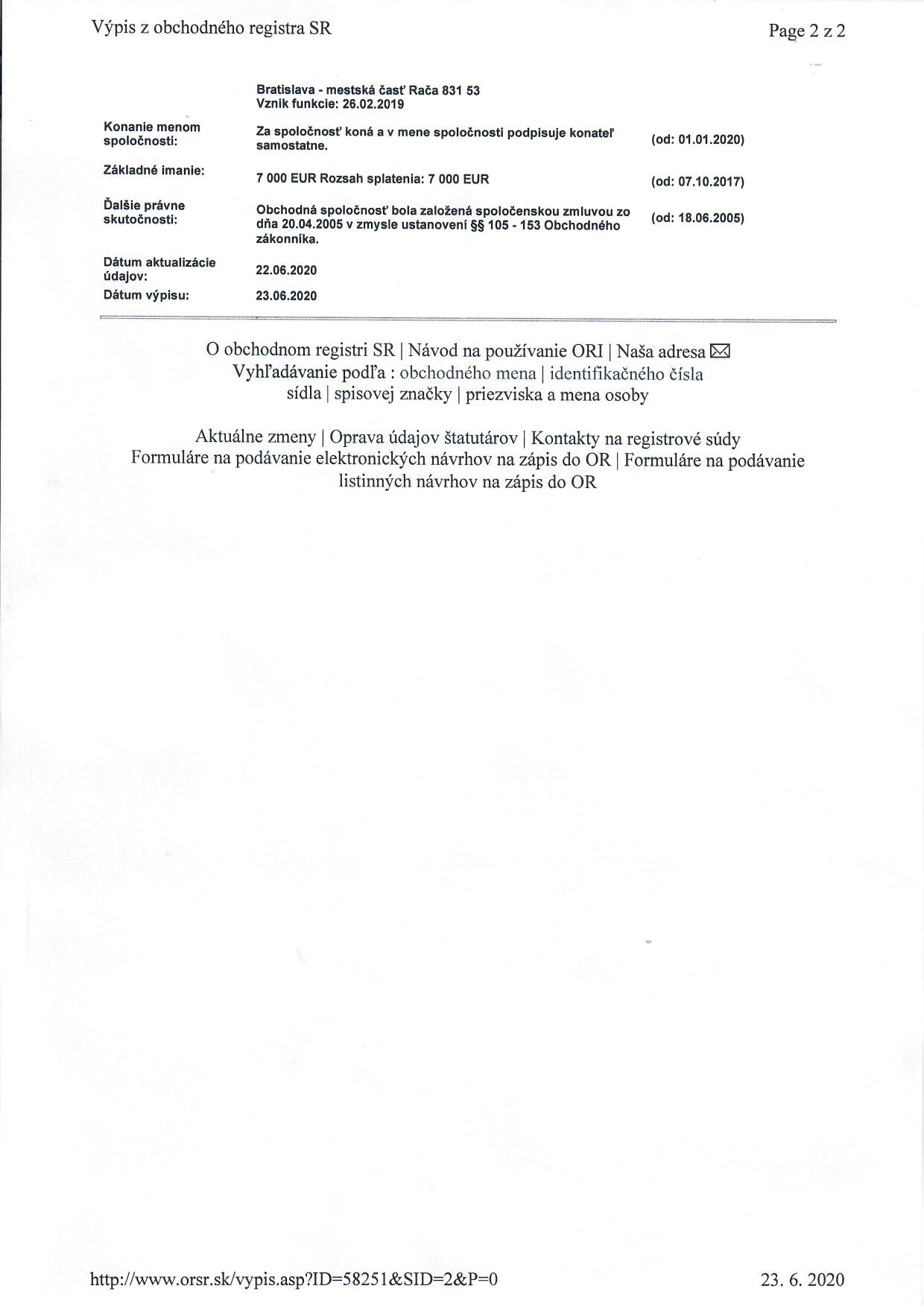 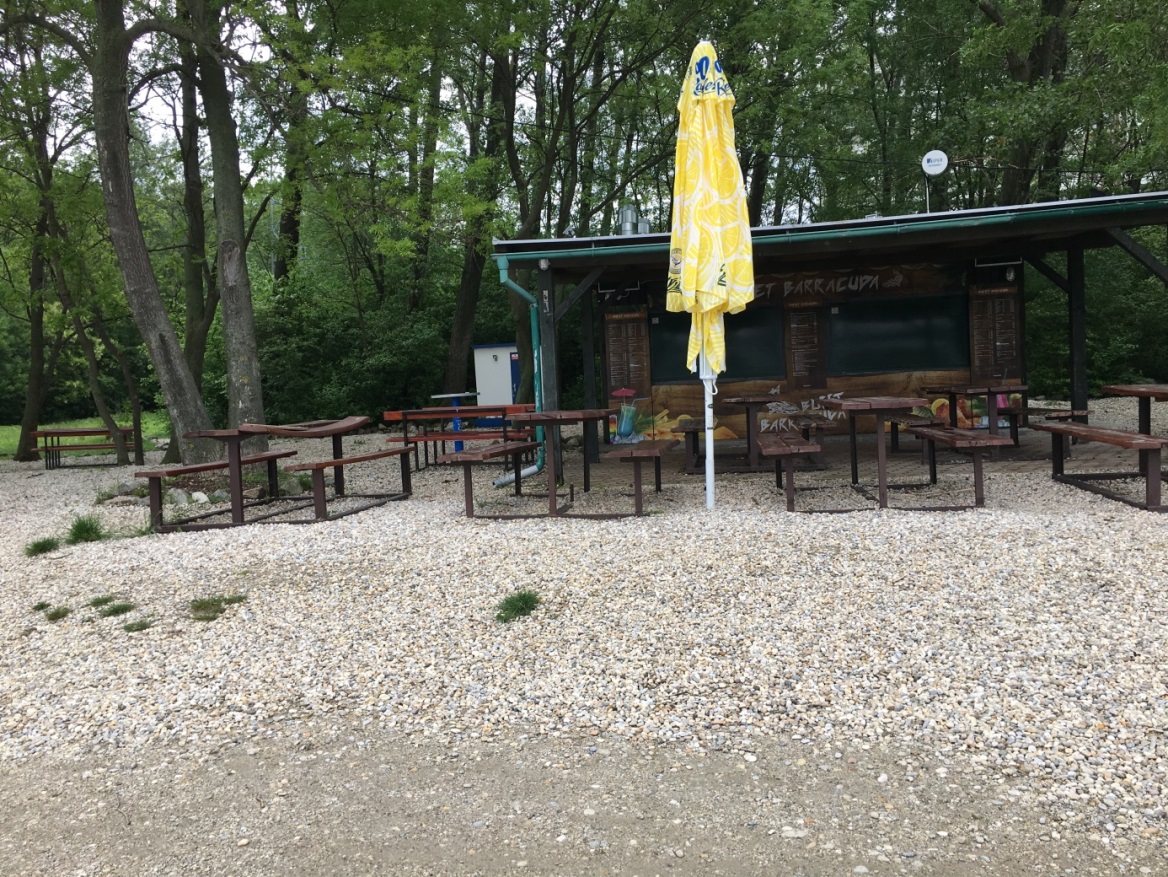 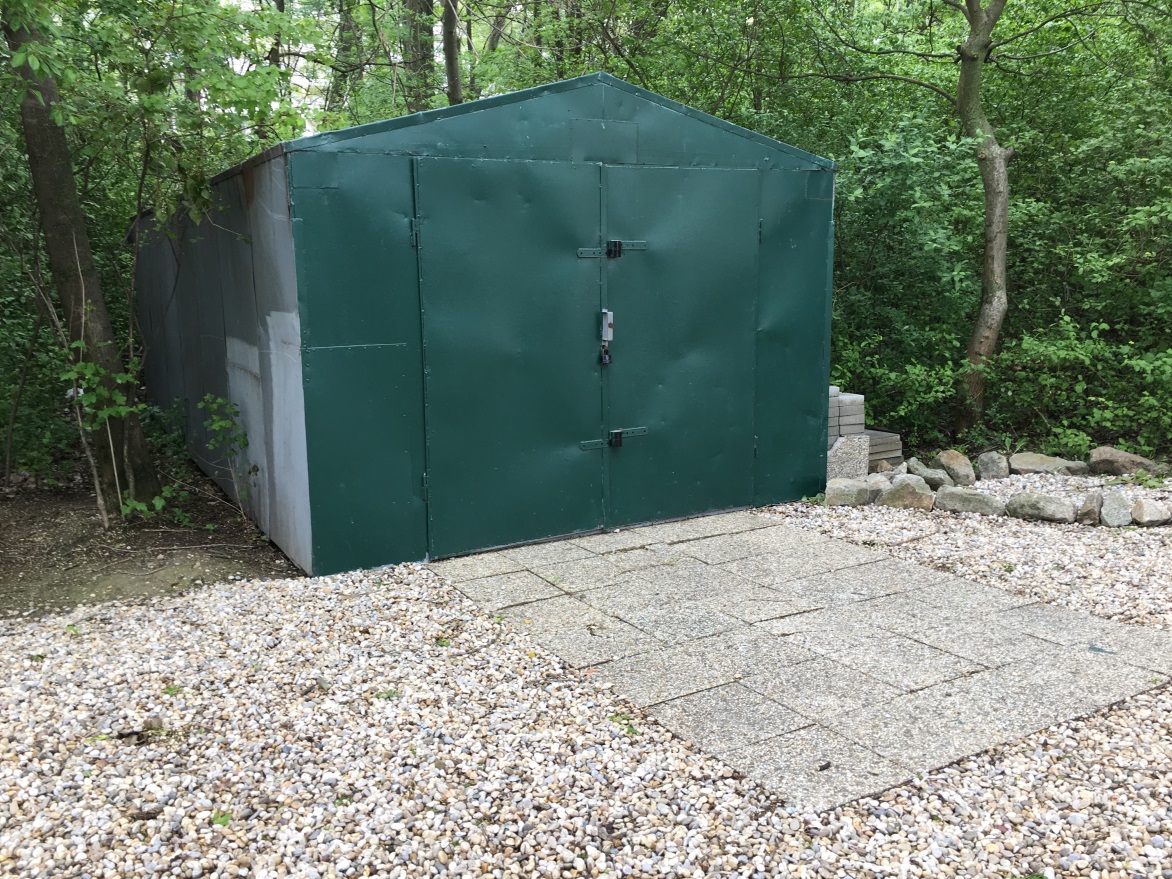 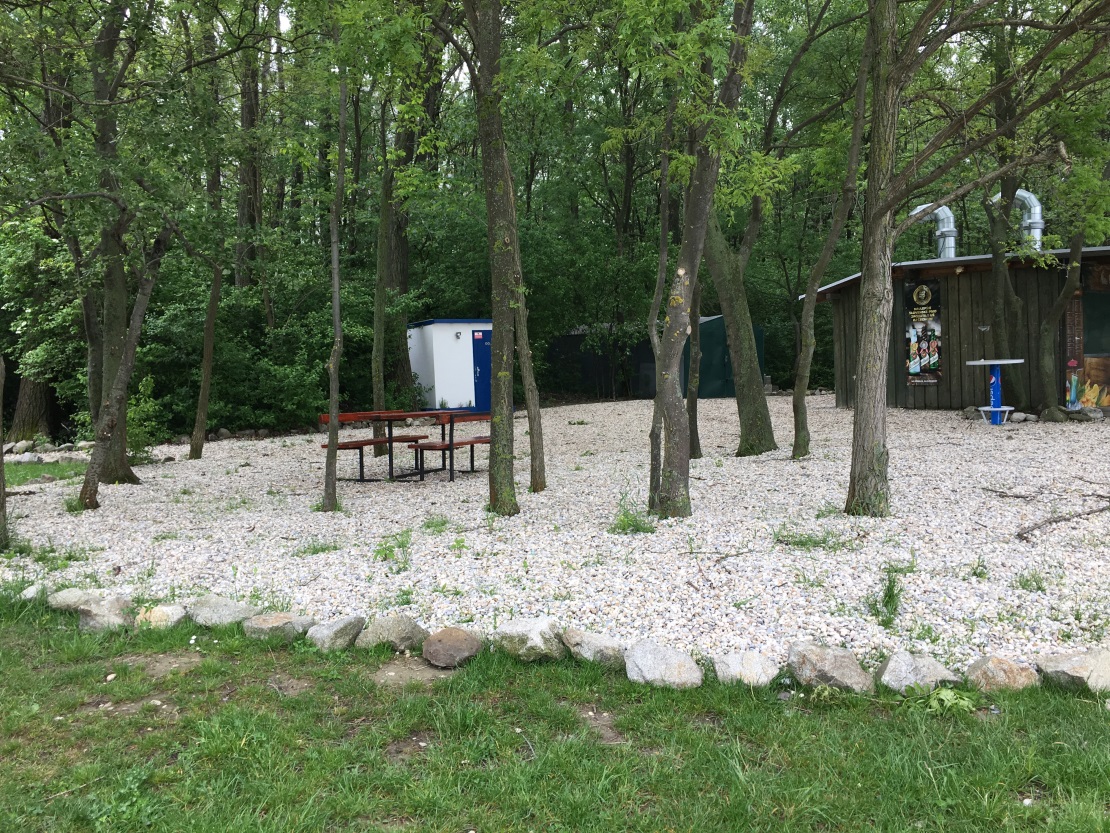 Výpis uznesenia finančnej komisieNávrh na predĺženie nájmu časti pozemku, parc. č. 2843/48 pre HJ invest, s.r.o Za: 5Proti: 0 Zdržal: 0     Finančná komisia odporúča miestnemu zastupiteľstvu schváliť predložený materiálVýpis z uznesenia zo zasadnutia komisie správy majetku a miestnych podnikov konaného  dňa 24. 08. 2020Prítomní: Mgr. Ivan Uhlár, Ing. Pavel Šesták,  Mgr. Lena Bočkayová, Ing. Miroslav Behul, PhD., Erich Stračina, JUDr. Henrich HaščákK bodu 6/Návrh  na  predĺženie nájmu  časti  pozemku, parc. č. 2843/48   pre  HJ invest, s.r.oMateriál uviedla Mgr. Broszová, vedúca RSMM. Konštatovala, že ide o  materiál, ktorý si vyžadoval stanoviská viacerých odborných útvarov. Po krátkej diskusii komisia prijala nasledovné stanovisko: Komisia správy majetku a miestnych podnikov odporúča schváliť predložený materiál Hlasovanie:Prítomní :    6Za          :     6		Proti:	         0Zdržal sa:     0Záver: Uznesenie bolo schválenéZa správnosť: A. Broszová					Bratislava 24. 08. 2020tajomníčka komisieKomisiaSchválený materiálNeschválený materiálPoznámky komisieKomisia správy majetku a miestnych podnikovschválený--Finančná komisia schválený--